Instrukcja uzyskania linku do RelacjiAby uzyskać link do Relacji utworzonej w Kreatorze dostępnym na Zintegrowanej Platformie Edukacyjnej należy, po zakończeniu pracy, udostępnić materiał poprzez kliknięcie w pomarańczową strzałkę znajdującą się w prawym górnym rogu Kreatora.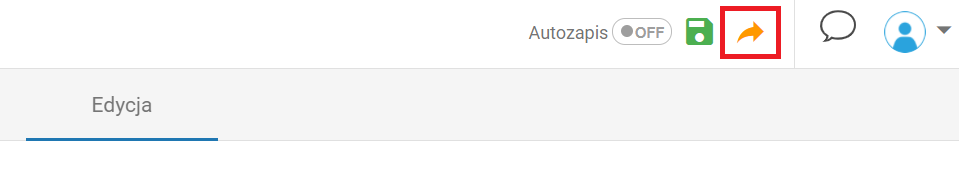 Pojawi się okienko wyboru trybu udostępnienia. Należy wybrać opcję „Pokaż materiał bez logowania”.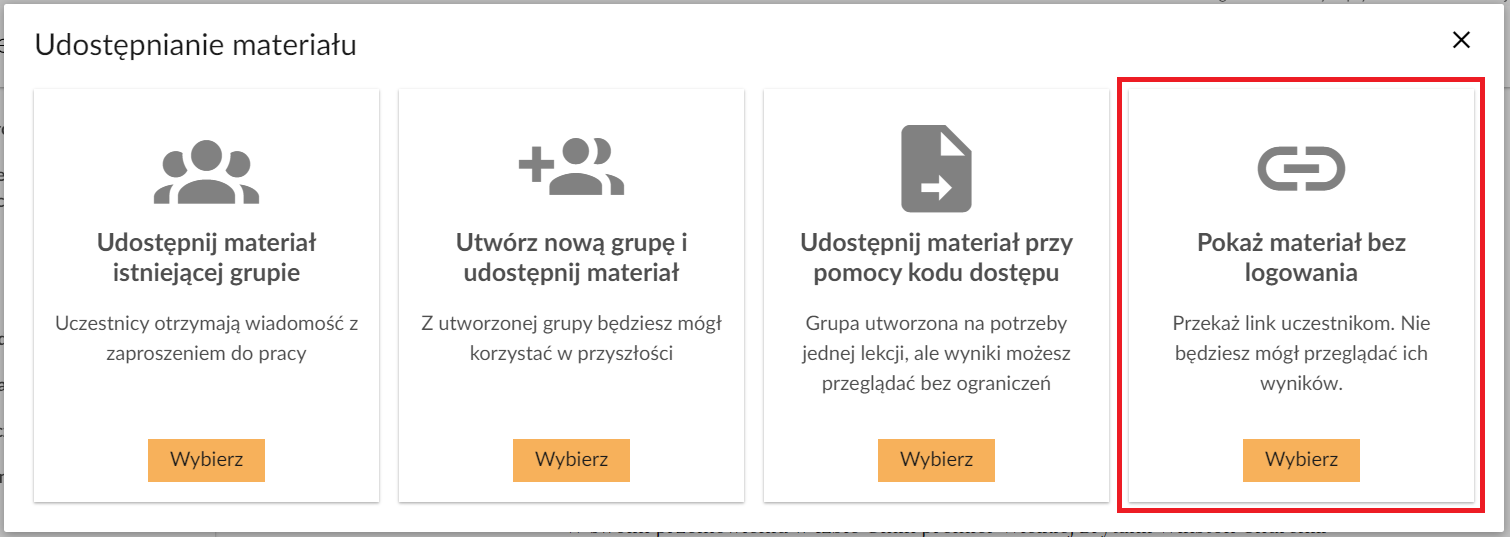 Nie należy zaznaczać pola „Udostępnij z ograniczeniem czasowym”.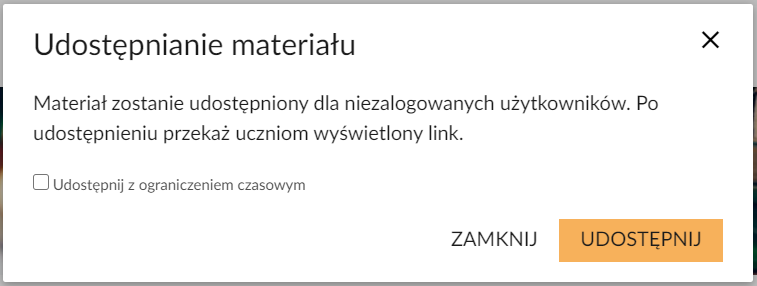 Po kliknięciu UDOSTĘPNIJ pojawi się link do utworzonej Relacji. Link należy skopiować i przesłać w zgłoszeniu do konkursu.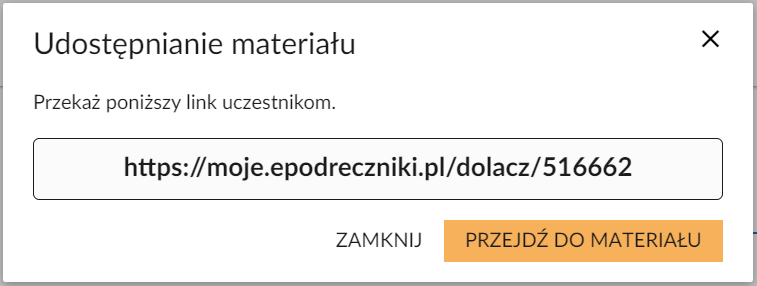 